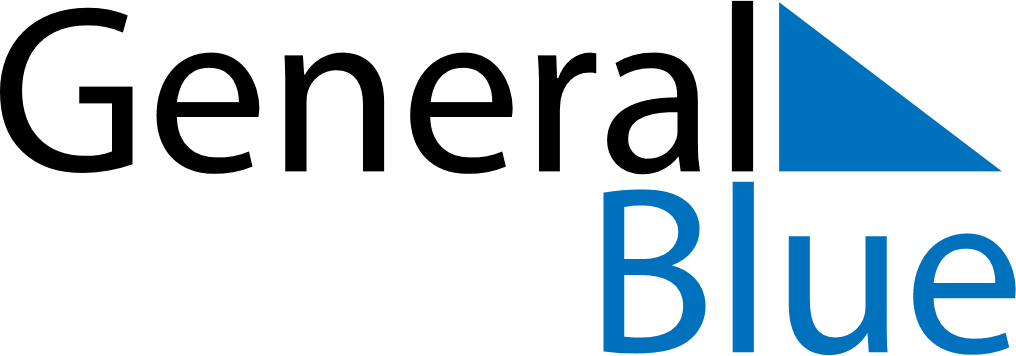 July 2024July 2024July 2024July 2024July 2024July 2024Hughenden, Queensland, AustraliaHughenden, Queensland, AustraliaHughenden, Queensland, AustraliaHughenden, Queensland, AustraliaHughenden, Queensland, AustraliaHughenden, Queensland, AustraliaSunday Monday Tuesday Wednesday Thursday Friday Saturday 1 2 3 4 5 6 Sunrise: 7:00 AM Sunset: 5:53 PM Daylight: 10 hours and 53 minutes. Sunrise: 7:00 AM Sunset: 5:53 PM Daylight: 10 hours and 53 minutes. Sunrise: 7:00 AM Sunset: 5:54 PM Daylight: 10 hours and 53 minutes. Sunrise: 7:00 AM Sunset: 5:54 PM Daylight: 10 hours and 53 minutes. Sunrise: 7:00 AM Sunset: 5:54 PM Daylight: 10 hours and 54 minutes. Sunrise: 7:00 AM Sunset: 5:55 PM Daylight: 10 hours and 54 minutes. 7 8 9 10 11 12 13 Sunrise: 7:00 AM Sunset: 5:55 PM Daylight: 10 hours and 55 minutes. Sunrise: 7:00 AM Sunset: 5:56 PM Daylight: 10 hours and 55 minutes. Sunrise: 7:00 AM Sunset: 5:56 PM Daylight: 10 hours and 55 minutes. Sunrise: 7:00 AM Sunset: 5:56 PM Daylight: 10 hours and 56 minutes. Sunrise: 7:00 AM Sunset: 5:57 PM Daylight: 10 hours and 56 minutes. Sunrise: 7:00 AM Sunset: 5:57 PM Daylight: 10 hours and 57 minutes. Sunrise: 7:00 AM Sunset: 5:57 PM Daylight: 10 hours and 57 minutes. 14 15 16 17 18 19 20 Sunrise: 6:59 AM Sunset: 5:58 PM Daylight: 10 hours and 58 minutes. Sunrise: 6:59 AM Sunset: 5:58 PM Daylight: 10 hours and 58 minutes. Sunrise: 6:59 AM Sunset: 5:58 PM Daylight: 10 hours and 59 minutes. Sunrise: 6:59 AM Sunset: 5:59 PM Daylight: 10 hours and 59 minutes. Sunrise: 6:59 AM Sunset: 5:59 PM Daylight: 11 hours and 0 minutes. Sunrise: 6:58 AM Sunset: 6:00 PM Daylight: 11 hours and 1 minute. Sunrise: 6:58 AM Sunset: 6:00 PM Daylight: 11 hours and 1 minute. 21 22 23 24 25 26 27 Sunrise: 6:58 AM Sunset: 6:00 PM Daylight: 11 hours and 2 minutes. Sunrise: 6:58 AM Sunset: 6:01 PM Daylight: 11 hours and 3 minutes. Sunrise: 6:57 AM Sunset: 6:01 PM Daylight: 11 hours and 3 minutes. Sunrise: 6:57 AM Sunset: 6:02 PM Daylight: 11 hours and 4 minutes. Sunrise: 6:57 AM Sunset: 6:02 PM Daylight: 11 hours and 5 minutes. Sunrise: 6:56 AM Sunset: 6:02 PM Daylight: 11 hours and 6 minutes. Sunrise: 6:56 AM Sunset: 6:03 PM Daylight: 11 hours and 6 minutes. 28 29 30 31 Sunrise: 6:55 AM Sunset: 6:03 PM Daylight: 11 hours and 7 minutes. Sunrise: 6:55 AM Sunset: 6:03 PM Daylight: 11 hours and 8 minutes. Sunrise: 6:55 AM Sunset: 6:04 PM Daylight: 11 hours and 9 minutes. Sunrise: 6:54 AM Sunset: 6:04 PM Daylight: 11 hours and 10 minutes. 